食品餐飲類食品餐飲類食品餐飲類食品餐飲類廠商名稱廠商LOGO行業類型優惠內容馬玉山股份有限公司紅頂穀創穀物文創樂園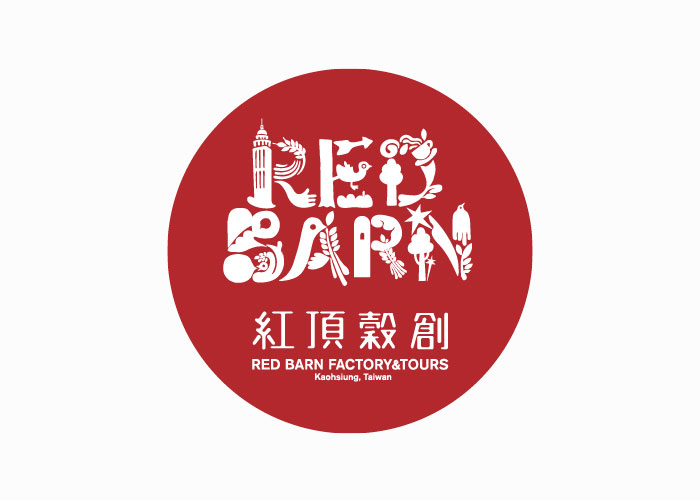 食品、 觀光1.紅頂穀創樂園入場費原價NT$200元，憑校友證之校友本人享入場優惠NT$90元。2.憑證在穀倉咖啡消費商品與餐飲，享有9折優惠（當期優惠商品除外）。3.穀樂坊與穀工坊之活動課程費用不包含在此範圍內。
4.訂購方式：請至紅頂穀創-穀物文創樂園消費，地址:高雄市左營區民族一路709號，電話(07)346-0333東和蜂文化觀光工廠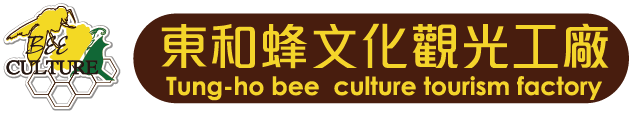 食品、觀光1.蜂蜜(一罐3公斤)，一箱6罐9.5折。2.蜂蜜(一罐1.8公斤)，一箱10罐9.5折。3.蜂王乳 原味 2罐/1公斤 9.5折。4.蜂王乳膠囊 120粒/盒 9.5折。J.T.D Brunch Coffee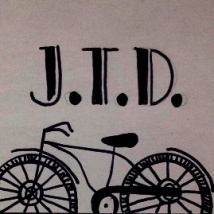 餐飲1.四人同行打卡加贈當日甜點(星期一~日 9:30~20:00)2.平日來店消費打卡享9折(平日9:30~20:00 週三店休)3.假日來店消費打卡享9.5折(假日9:30~20:00)☆特價品除外三集餐飲有限公司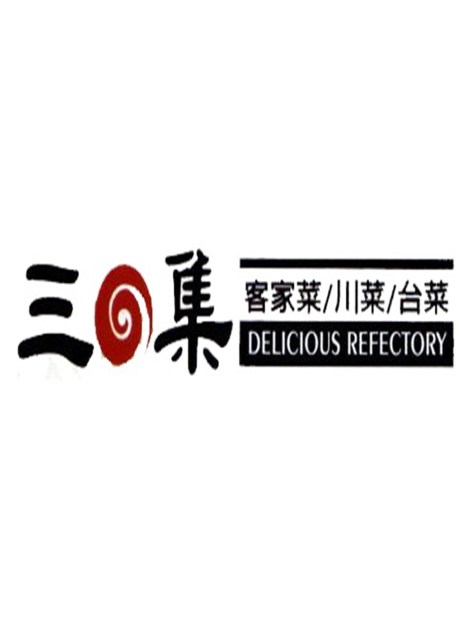 餐飲優惠之商品名稱及優待價格：現金8.5折、刷卡9折優惠及當月壽星來店即贈豬腳麵線乙份。（1.特殊節日如:母親節、春節(過年期間)不得適用。2.合菜、酒類、飲料、外帶、不在特約優惠內。3.店內消費均加10%服務費。）四兩千金活蝦之家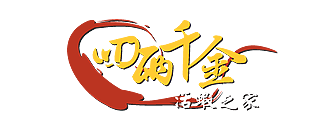 餐飲全年消費9折(1.春節期間、例假日及特殊節日不適用。2.酒水、瓶裝飲料及套餐桌菜不適用。3.不得與其他優惠活動同時使用。)佳昇手工港式點心冷飲餐飲消費一人送冷飲一杯(冬瓜、紅茶、普洱)消費招待青菜一盤地址:高雄市三民區九如二路553號廖叔叔健康屋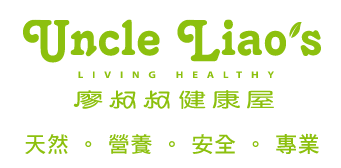 食品商品買二送一，外加10%點數回饋，一點等於一元，可兌換其他商品等於6折。住宿類住宿類住宿類住宿類廠商名稱廠商LOGO行業類型優惠內容高雄國際會館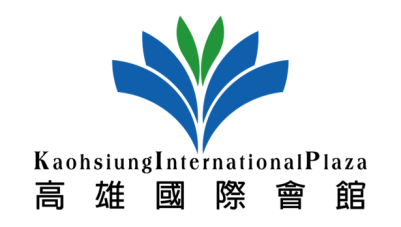 住宿餐飲憑證餐飲住宿9折優待高雄林森會館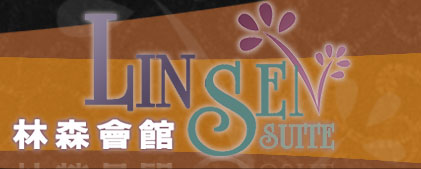 住宿雙人房(一大床)平日1000元假日1300元生活類生活類生活類生活類廠商名稱廠商LOGO行業類型優惠內容金賀山銀樓銀樓消費滿10,000即贈精緻珠寶盒(以店內活動為主)消費不限金額免費首飾清潔服務珠寶舊翻新免費設計